คำชี้แจงเป็นรางวัลที่มอบให้กับบุคคลหรือกลุ่มบุคคลในการเข้ามาเป็นผู้นำหรือเป็นกลไกสำคัญ (Key Actor) ในการสร้างให้เกิดการเปลี่ยนแปลงหรือการพัฒนา โดยการทำงานแบบมีส่วนร่วมของประชาชนและภาคส่วนต่าง ๆ ในลักษณะหุ้นส่วนความร่วมมือ (Collaborate) ซึ่งนำไปสู่ผลสำเร็จของการพัฒนาอย่างเป็นรูปธรรมผู้ส่งสมัครส่วนราชการระดับกรมหรือเทียบเท่า จังหวัด องค์การมหาชน ที่สมัครขอรับรางวัล Effective Change เป็นผู้เสนอชื่อบุคคล/กลุ่มบุคคล ที่เห็นควรได้รับรางวัลฯ นี้บุคคลทั่วไป (แมวมอง) เป็นผู้เสนอชื่อบุคคล/กลุ่มบุคคล ที่เห็นควรได้รับรางวัลฯ นี้เงื่อนไขของผลงานที่ส่งสมัครบุคคล/กลุ่มบุคคลที่ได้รับการเสนอชื่อ เป็นผู้ที่มีความโดดเด่นในการผู้นำหรือเป็นกลไกหลัก หรือกลไกสำคัญ (Key Actor) ในการขับเคลื่อน ผลักดัน หรือสนับสนุนให้การดำเนินงานบนพื้นฐานการทำงานแบบมีส่วนร่วมในระดับความร่วมมือ (Collaborate) ไปสู่การบรรลุเป้าหมายหรือประสบความสำเร็จในแต่ละการดำเนินโครงการ/ผลงาน สามารถเสนอผลงานของบุคคล/กลุ่มบุคคล เพื่อขอรับรางวัลได้เพียง 1 คน/กลุ่มบุคคลเท่านั้นข้อมูลที่เสนอในการสมัครให้ใช้ข้อมูลและผลการดำเนินงานของบุคคล/กลุ่มบุคคล
ที่ได้รับการเสนอชื่อเพื่อขอรับรางวัลที่แสดงให้เห็นถึงการเป็นผู้มีคุณสมบัติครบถ้วน
ตามองค์ประกอบที่กำหนดไว้ตามหลักเกณฑ์วิธีการสมัครผู้ส่งสมัครจะต้องจัดทำรายละเอียดข้อมูลที่แสดงให้เห็นบทบาทและการทำงานแบบมีส่วนร่วมของบุคคล/กลุ่มบุคคล เพื่อประกอบการพิจารณารางวัลฯ ตามแบบฟอร์มใบสมัคร
ที่กำหนด และส่งใบสมัครและเอกสารเพิ่มเติม (เฉพาะที่เกี่ยวข้องเท่านั้น) ให้แล้วเสร็จภายในวันที่ปิดรับสมัคร โดยสามารถส่งสมัครได้ 3 ช่องทาง ได้แก่ 1) ส่งผ่านระบบออนไลน์ ได้ที่ www.awards.opdc.go.th หรือ2) ส่ง e-mail ไปที่ psea2019@opdc.go.th หรือ3) ส่งถึงสำนักงาน ก.พ.ร. เลขที่ 59/1 ถนนพิษณุโลก แขวงดุสิต เขตดุสิต กรุงเทพมหานคร 10300(วงเล็บมุมซอง : รางวัลเลิศรัฐ สาขาการบริหารราชการแบบมีส่วนร่วม ประจำปี พ.ศ. 2562)ติดต่อสอบถามเพิ่มเติมโทรศัพท์ : 0 2356 9999 ต่อ 8871, 8876 และ 8944 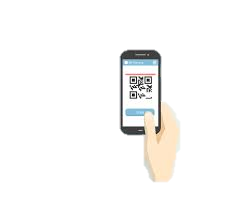 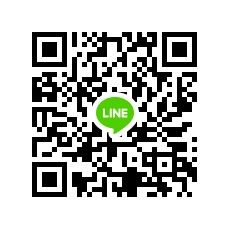 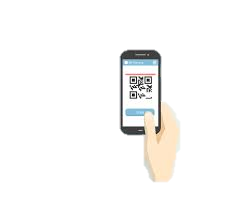 e-mail : psea2019@opdc.go.thข้อมูลเบื้องต้นการส่งสมัครขอรับรางวัลชื่อบุคคล/กลุ่มบุคคลที่เสนอขอรับรางวัล 						โครงการ/ผลงาน									บทบาทการมีส่วนร่วม								ผู้ส่งสมัคร กรณีหน่วยงานที่สมัครขอรับรางวัลประเภท Effective Change เป็นผู้ส่งสมัครชื่อหน่วยงาน									ชื่อ โครงการและปีที่สมัครขอรับรางวัลฯ						(ชื่อโครงการที่เสนอขอรางวัลฯ Effective Change กรณีที่เคยได้รับรางวัลให้ระบุระดับรางวัลที่ได้รับด้วย)ชื่อผู้ประสานงานชื่อ-นามสกุล 									ตำแหน่ง 									สำนัก/กอง									เบอร์โทรศัพท์				เบอร์โทรสาร				โทรศัพท์มือถือ 				e-mail 				กรณีบุคคลหรือหน่วยงานอื่น (แมวมอง) เป็นผู้ส่งสมัครชื่อ-นามสกุล 									ตำแหน่ง 									หน่วยงาน									เบอร์โทรศัพท์				เบอร์โทรสาร				โทรศัพท์มือถือ 				e-mail 					หมายเหตุ เพื่อประโยชน์ในการพิจารณารางวัลฯ กรุณากรอกข้อมูลให้ครบถ้วน ผลการดำเนินงานของบุคคล/กลุ่มบุคคลเนื้อหาในส่วนนี้ ต้องไม่เกิน 5 หน้ากระดาษ A4  โดยต้องใช้ตัวอักษร TH SarabunPSK ขนาด 16 ทั้งนี้ ในการตอบแต่ละข้อคำถาม สามารถตัดคำอธิบายแนวทางการเขียนออกได้องค์ประกอบที่ 1 : การมีจิตสำนึกสาธารณะ (15 คะแนน)	การเข้าร่วมในกิจกรรมหรือการดำเนินงานในพื้นที่/ชุมชนที่สะท้อนภาพการดำเนินงาน และ
สิ่งที่แสดงถึงการอุทิศตน/เสียสละ และให้ความสำคัญกับประโยชน์ส่วนรวม (ชุมชน/สังคม)องค์ประกอบที่ 2 : ภาวะผู้นำทั้งที่เป็นทางการ/ไม่เป็นทางการ (15 คะแนน)1. การเป็นผู้เสริมสร้างพลัง (Empower) และสร้างบรรยากาศการทำงานแบบกัลยาณมิตร 2. การเป็นผู้นำในการสร้างการเปลี่ยนแปลง (Change Agent) ของพื้นที่/ชุมชน/สังคม  3. การเป็นผู้อำนวยความสะดวกและร่วมตัดสินใจ รวมทั้งแบ่งปันความรับผิดชอบร่วมกันกับทีม 4. การเป็นผู้ไกล่เกลี่ย/เจรจาต่อรองเพื่อลดปัญหาความขัดแย้งของพื้นที่/ชุมชน/สังคม 5. การเป็นผู้นำในกระบวนการมีส่วนร่วม เช่น การจัดเวทีสาธารณะ การจัดเวทีระดมสมอง เป็นต้น องค์ประกอบที่ 3 : การเป็นกลไกหลัก/กลไกสำคัญ (Key Actor) ในการขับเคลื่อนหรือผลักดัน
การดำเนินงานในพื้นที่ (20 คะแนน)1. บทบาทหลักในการสร้างให้เกิดการบูรณาการการทำงาน หรือประสานความเชื่อมโยงให้เกิดความร่วมมือระหว่างหน่วยงานภาครัฐที่เกี่ยวข้อง 2. บทบาทหลักในการสร้างหรือสนับสนุนให้เกิดการรวมกลุ่มของภาคประชาชน/เครือข่ายภาคประชาชนในพื้นที่3. บทบาทหลักในการบริหารจัดการเครือข่ายให้สามารถขับเคลื่อนการดำเนินงานระหว่างสมาชิกเครือข่ายในพื้นที่ 4. บทบาทหลักในการส่งเสริมและสนับสนุนให้มีกิจกรรมของการสร้างการมีส่วนร่วม เช่น การจัดให้มีเวทีสาธารณะ เวทีระดมสมอง เวทีประชาคม เป็นต้นองค์ประกอบที่ 4 : ผลการดำเนินงานที่ประสบความสำเร็จอย่างชัดเจนเชิงประจักษ์ (30 คะแนน)ผลสำเร็จหรือประโยชน์ที่เป็นผลผลิต (Output) ผลลัพธ์ (Outcome) และผลกระทบ (Impact) เชิงบวก ที่ส่งผลต่อชุมชน สังคม และประเทศ   องค์ประกอบที่ 5: เป็นบุคคลหรือกลุ่มบุคคลที่ได้รับการยอมรับเชิงประจักษ์ (20 คะแนน)สิ่งที่แสดงให้เห็นว่าได้รับการยอมรับจากภาคประชาชน/ภาคประชาสังคม และจากเจ้าหน้าที่/หน่วยงานภาครัฐ ในพื้นที่/ชุมชน